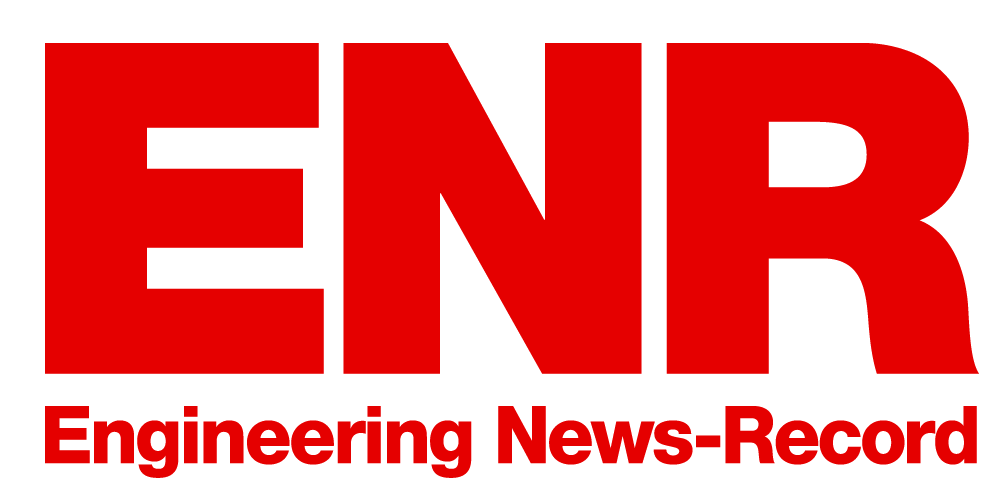 Dear Environmental Firm Manager:ENR magazine is now preparing The Top 200 Environmental Firms survey for 2016 based on participants’ 2015 revenue from noted categories of environmental services. The listings and related analysis provide a look at one of the construction industry’s most dynamic market sectors. Your company has been ranked in the past or is believed to meet the list’s revenue threshold. The deadline for completing and submitting survey information is JUNE 24, 2016. If you are a new Top 200 survey filer or a new contact for your firm, and have questions, need an access code or other information, please contact the Top 200 Firms survey team at this address: ENRT200env@bnpmedia.comAndrea Pinyan917-238-5521ENREventCoordinator@bnpmedia.comDebra K. Rubin646-849-7128 rubind@bnpmedia.comThe information you and industry peers provide will appear in the Top 200 rankings and analysis to appear in the August 8-15, 2016 issue of ENR. Thank you for being part of the ENR Top 200 Environmental Firms survey.Sincerely,Debra K. RubinENR Top 200 Survey Coordinator  *IMPORTANT NOTE: The ENR Top 200 Environmental Firms list is NOT THE SAME as ENR’s Top Green Building Design Firms and Top Green Building Contractors lists. They rank firms based on 2015 revenue from projects registered with third party green building or sustainable construction ratings organizations, are generated by separate surveys and will appear separately in the August 8-15, 2016 issue of ENR. If interested in either of those lists, please contact Gary Tulacz at tulaczg@enr.com or 646-849-7135. 2016 TOP 200 ENVIRONMENTAL FIRMS SURVEYIMPORTANT: Your answer to Question 2 will determine your published ranking on the Top 200. Please report only revenue directly from the performance of environmental services in calendar year 2015.Q1. What was your firm's total gross revenue in 2015 (in $ millions)? Please Round Number to Two Decimal Points, (i.e. $32.66 MILLION) $                                    MILLIONQ2. What was your gross revenue from only environmental services in 2015 (in $ millions)? THIS IS THE FIGURE ON WHICH YOU WILL BE RANKED.  Please Round Number to Two Decimal Points, (i.e. $32.66 MILLION)$                                    MILLIONQ3. What was the percentage of your firm's gross revenue from performance of environmental services in 2015?                                    %Q4. What was the value of environmental services contracts you were awarded in 2015 (in $ millions)?$                                    MILLIONQ5. What percentage of your environmental revenue came from these markets (Total must equal 100%)? TOTAL MUST EQUAL 100%Hazardous/Solid Waste (chemical, industrial, mine cleanup; material management; brownfields; lead/asbestos)                                               %Nuclear or Radioactive Waste Cleanup or Management                                     %Air Pollution Control / Monitoring / Permitting / Energy efficiency                                     %Water Supply and Treatment                                      %Wastewater / Storm water Treatment                                     %Environmental Management: Audits / Due Diligence / Compliance / Environmental Info Technology                                                                                                       %Environmental Sciences/Planning: EIS/EIRs, Natural Resources, Modeling, Wetlands                                      %        97. Other Market Specialty (Specify):                                                                                                            %Q6. What percentage of your environmental revenue was from these types of owners? (Total must equal 100%)Please round to the nearest tenth of a percent.TOTAL MUST EQUAL 100%Federal                                     %State/Local                                     %Private                                     %Q7. What percentage of your environmental revenue was from these activities? (Total must equal 100%)Please round to the nearest tenth of a percent.TOTAL MUST EQUAL 100%Engineering/Design                                     %Consulting/Studies                                     %Construction / Remediation                                     %Construction Management/Program Management                                     %Technology / Research & Development                                     %Equipment                                     %Contract Operations                                     %97. Other (Specify):                                                                                                            %Q8. What percentage of your environmental revenue came from these regions? (Total must equal 100%)Please round to the nearest tenth of a percent.TOTAL MUST EQUAL 100%United States                                     %Canada                                     %Latin America/South America/Caribbean                                     %Europe                                     %Middle East                                     %Asia                                     %Australia/New Zealand                                     %Africa                                     %Q9. Did your firm acquire an environmental services firm or firms in 2015? Yes - What percentage of your reported total environmental revenue was from the acquisition(s)?                                     %  Please enter Environmental Services Firms below:Environmental Services Firm(s) Acquired        NoQ12. Was your firm acquired by another firm in 2015? Yes - Name of New Parent Company                                                                                                                 .                      - Type of business                                                                                                                 . No Q14. Is your firm publicly traded? Yes - On which exchange(s) is your firm publicly traded? (Select all the apply)NYSEAMEXNASDAQOther (Specify):                                                                                                                 .  No Q16. Is your firm wholly or partly owned by another firm? Yes - Please enter the following information:Name of the firm                                                                                                                 .Type of the firm                                                                                                                 . Percent of ownership                                                %NoQ18. How many operating subsidiaries of your firm (excluding branch offices) contributed to the 2015 revenue that is included in this survey?			                                                  Operating subsidiariesCONFIDENTIAL: Answers to the following questions are for statistical and/or aggregate data purposes only and are not for specific publication. Please have the most appropriate person provide answers. Thank you.Q19. Did your firm make a net profit after taxes in 2015?Yes - What was your profit margin?                                    %No - What was your loss margin?                                    %Q21.  Did your firm increase or decrease its professional staff in 2015? If so, by what percent?Increase                                     %Little or no changeDecrease                                     %Q22.  Did your firm increase or decrease its backlog in 2015? If so, by what percent?Increase                                     %Little or no changeDecrease                                     %Q23. Did your firm open new offices in 2015?	 Yes	 No	[IF Q23=1]	Q23a. How many new offices did your firm open in the U.S.?                                      officesQ23b. How many new offices did your firm open overseas?                                    officesQ24. Did your firm close offices in 2015?	 Yes - How many offices did your firm close in the U.S.?                                      offices	              - How many offices did your firm close overseas?                                    offices	 No	Q26. Is your firm considering making a merger/acquisition offer or accepting one in the next 12-24 months?	 Yes	 No	 Don’t KnowQ27. How do you see your firm’s environmental services market faring in the next 12 months?Q28.  Please explain:                                                                                                                                                                                                                                   .                                                                                                                                                                                                                                                                                                                                         .                                                                                                                                                                                                                                  .                                                                                                                                                                                                                                                                                                                                         .IMPORTANT - PLEASE FILL OUT FULLYCompany name                                                       .Headquarters Street Address                                                                .City                                     .State                                     .Country                                     .Postal code                                     .Company Website                                                               .Chief Executive Officer/President 		Full name                                     .Job Title                                     .Telephone                                     .Email                                                                     .IMPORTANT NOTE: Who should we contact for any inquiries concerning this survey? Name                                     .Title                                     .Telephone (Direct)                                    .Telephone (Main company #)                                     .Email (An email containing survey responses will be sent to this email address)                                                                     .VERY IMPORTANT: PERSONAL PLEDGE OF ACCURACY Independent verification of my firm’s construction revenue and/or billings is not available in time for ENR’s deadline. As a result, I personally attest to the accuracy of the numbers reported.Chief executive officer name                                                                     .Month                                                  .Day                                                       .The survey team also will send you a follow-up email, requesting your insights on key trends in the environmental marketplace for our analysis—particularly drivers and challenges in 2015 and ahead, in the form of open-ended questions.  Your candid responses will help us reflect what Top 200 firms are thinking, since we can’t reach everyone by phone.Name of FirmType of FirmFirm 1Firm 2Firm 3Firm 4Firm 5 Better No Change  WorseUnited StatesInternational